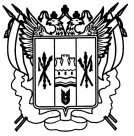 Российская ФедерацияРостовская областьЗаветинский районмуниципальное образование «Киселевское сельское поселение»Администрация Киселевского сельского поселенияРаспоряжение№ 93    07.12.2023                                                                                             с.КиселевкаВ соответствии с постановлением Администрации Киселевского сельского поселения от 07.12.2023 №  115 «О внесении изменений в постановление Администрации Киселевского сельского поселение от 09.11.2018 № 120»:1. Внести изменения в распоряжение Администрации Киселевского сельского поселения от 30.12.2022 № 103 «Об утверждении плана реализации муниципальной программы Киселевского сельского поселения «Развитие физической культуры и спорта на территории Киселевского сельского поселения» на 2023 год» согласно приложению к  настоящему распоряжению.2. Настоящее распоряжение вступает в силу с момента подписания.3. Контроль за выполнением распоряжения оставляю за собой.Глава АдминистрацииКиселевского сельского поселения                                    Л.И.ПараваеваРаспоряжение вносит старший инспектор по вопросамспорта и делам молодежиПриложение                                                                                                                                                      к распоряжению Администрации                                                                                                                                                     Киселевского сельского поселения                                                                                                                                                                    от  07.12.2023 № 93  ПЛАНреализации муниципальной программы Киселевского сельского поселения «Развитие физической культуры и спорта на территории Киселевского сельского поселения» на 2023 годВедущий специалист  по общим вопросам                                                                                           Л.В. КостеренкоО внесении изменений в распоряжение Администрации Киселевского сельского поселения от 30.12.2022 № 103Наименование подпрограммы, основного мероприятия ведомственной целевой программы, контрольного события программыОтветственный исполнительОжидаемый результат (краткое описание)Срок реализации (дата)Объем расходов на 2023 год (тыс. руб.)Объем расходов на 2023 год (тыс. руб.)Объем расходов на 2023 год (тыс. руб.)Объем расходов на 2023 год (тыс. руб.)Объем расходов на 2023 год (тыс. руб.)Наименование подпрограммы, основного мероприятия ведомственной целевой программы, контрольного события программыОтветственный исполнительОжидаемый результат (краткое описание)Срок реализации (дата)Всего федеральный бюджет областной бюджетместный бюджетвнебюджетные источникиПодпрограмма 1 «Развитие физической культуры и массового спорта в Киселевском сельском поселении»Подпрограмма 1 «Развитие физической культуры и массового спорта в Киселевском сельском поселении»Подпрограмма 1 «Развитие физической культуры и массового спорта в Киселевском сельском поселении»Подпрограмма 1 «Развитие физической культуры и массового спорта в Киселевском сельском поселении»Подпрограмма 1 «Развитие физической культуры и массового спорта в Киселевском сельском поселении»Подпрограмма 1 «Развитие физической культуры и массового спорта в Киселевском сельском поселении»Подпрограмма 1 «Развитие физической культуры и массового спорта в Киселевском сельском поселении»Подпрограмма 1 «Развитие физической культуры и массового спорта в Киселевском сельском поселении»Подпрограмма 1 «Развитие физической культуры и массового спорта в Киселевском сельском поселении»Основное мероприятие 1.1Физическое воспитание населения Киселевского сельского поселения и обеспечение организации и проведения физкультурных и массовых мероприятий.Проведение спортивных праздников посвященных знаменательным датам, участие команд Киселевского сельского поселения в районных, зональных и областных соревнованияхАдминистрация Киселевского сельского поселениясовершенствование системы физического воспитания;рост числа занимающихся  физической культурой и спортом;рост количества участников массовых спортивных и физкультурных мероприятийВесь период12,0--12,0-Подпрограмма 1 «Развитие материальной базы и инфраструктуры спорта в Киселевском сельском поселении»Подпрограмма 1 «Развитие материальной базы и инфраструктуры спорта в Киселевском сельском поселении»Подпрограмма 1 «Развитие материальной базы и инфраструктуры спорта в Киселевском сельском поселении»Подпрограмма 1 «Развитие материальной базы и инфраструктуры спорта в Киселевском сельском поселении»Подпрограмма 1 «Развитие материальной базы и инфраструктуры спорта в Киселевском сельском поселении»Подпрограмма 1 «Развитие материальной базы и инфраструктуры спорта в Киселевском сельском поселении»Подпрограмма 1 «Развитие материальной базы и инфраструктуры спорта в Киселевском сельском поселении»Подпрограмма 1 «Развитие материальной базы и инфраструктуры спорта в Киселевском сельском поселении»Подпрограмма 1 «Развитие материальной базы и инфраструктуры спорта в Киселевском сельском поселении»Основное мероприятие 2.1Приобретение спортинвентаря  и спортивной формы для сборной  команды сельского поселенияАдминистрация Киселевского сельского поселениясоздание условий для занятия спортом в сельском поселенииВесь период-----Итого по муниципальной программе:12,0--12,0-